Zsáka Jövőjéért Alapítvány 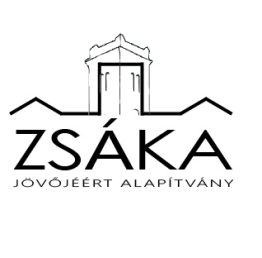 A Zsáka Jövőjéért Alapítványt 1999-ben két magánszemély hozta létre. Az alapítás évétől szervezetünk aktívan és kezdeményezően vesz részt a település életében, munkáját közhasznú alapítványként végzi, önkéntesek bevonásával, a három fős kuratórium irányításával. A kuratórium tagja:Kun Margit Ildikó kuratóriumi elnökDudás József János kuratóriumi titkárCsordás Imre kuratóriumi tag.Az alapítvány székhelye:Zsáka, Bethlen Gábor út 18. Tel.: +36/ 30/323-4539E-mail: zsjalapitvany@gmail.comAdószám: 18555347-1-09Az alapítványunk céljai között szerepel:összefogni a lakosságot a település kulturális igényeinek kielégítésére, átvehet ezzel az önkormányzat kötelező feladatából;a település történelmi hagyományinak, valamint kulturális örökségének ápolása;szellemi, sport, turisztikai igényeinek ösztönzése és segítése;falusi turizmus, idegenforgalom segítése;a településen és a régióban élő nemzeti és etnikai kisebbség kulturális értékeinek felkutatása, hagyományai ápolásának elősegítése;hátrányos helyzetű csoportok társadalmi, gazdasági esélyegyenlőségének elősegítése a kulturális nevelés és ismeretterjesztés, oktatás, népfőiskola keretein belül; gyermek- és családvédelem;a községből elszármazottak felkutatása, származási helyhez kötődésük felélesztése;műemlékvédelem, a Rhédey kastély, a református, és a görögkeleti templom külső, belső felújításának segítése, annak szervezése;A Rhédey kastély környezetének kialakítása, arborétum megvalósítása, pihenőhelyek, padok, játszóterek kialakítása, készíttetése, fenntartása;képeslapok, leporelló, újság, könyv egyéb kiadványok szerkesztése, kiadása;községi és területi szintű kulturális, sport  és ismeretterjesztő rendezvények szervezése és ezek feltételeinek, vendéglátásának  biztosítása, anyagi támogatása;közhasznú szervezetek, alapítványok, egyesületek, diákönkormányzat számára biztosított szolgáltatások, munkájuk segítése;információhoz való hozzájutás technikai feltételeinek megteremtése, információkhoz való hozzáférés biztosítása;Helyi közszolgáltatás, közigazgatás korszerűsítése.